                     КАРАР	           ПОСТАНОВЛЕНИЕО внесении изменений в постановление Администрации сельского поселения Янгантауский сельсовет от 25 декабря 2014 года № 81 « Об утверждении порядка осуществления администрацией сельского поселения Янгантауский сельсовет муниципального района Салаватский район Республики Башкортостан бюджетных полномочий главных администраторов доходов бюджетов бюджетной системы Российской Федерации»	В соответствии с положениями статьи 160.1 Бюджетного кодекса Российской Федерации Администрация сельского поселения Янгантауский сельсовет муниципального района Салаватский район Республики Башкортостан ПОСТАНОВЛЯЕТ:       1. Внести следующие изменения в постановление Администрации сельского поселения_Янгантауский сельсовет от 25 декабря 2014 года № 81 «Об утверждении порядка осуществления администрацией сельского поселения Янгантауский сельсовет муниципального района Салаватский район Республики Башкортостан бюджетных полномочий главных администраторов доходов бюджетов бюджетной системы Российской Федерации»: приложение № 2 «Перечень главных администраторов доходов бюджетов бюджетной системы Российской Федерации – органов местного самоуправления Сельского поселения Янгантауский сельсовет муниципального района Республики Башкортостан»  следующими кодами бюджетной классификации:791 1 08 04020 01 4000 110 «Государственная пошлина за совершение нотариальных действий должностными лицами органов местного самоуправления, уполномоченными в соответствии с законодательными актами Российской Федерации на совершение нотариальных действий».       2. Настоящее постановление вступает в силу со дня подписания.       3. Контроль за исполнением настоящего постановления оставляю за собой.Глава:                                                                                                              М.М. ГариповБАШҠОРТОСТАН  РЕСПУБЛИКАҺЫСАЛАУАТ РАЙОНЫ МУНИЦИПАЛЬ РАЙОНЫНЫҢ ЯНҒАНТАУ АУЫЛСОВЕТЫ АУЫЛ БИЛӘМӘҺЕ ХАКИМИӘТЕ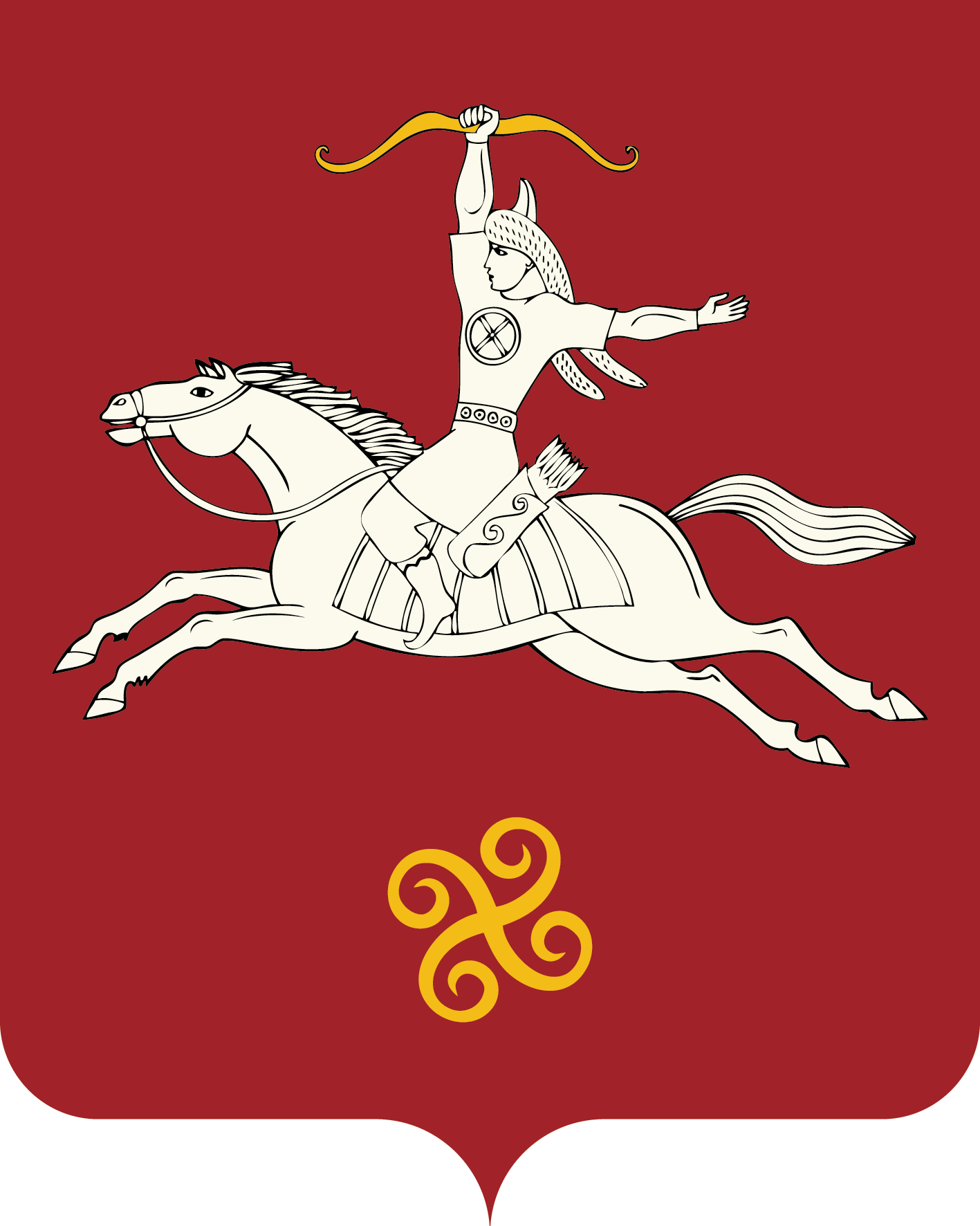 АДМИНИСТРАЦИЯ СЕЛЬСКОГО ПОСЕЛЕНИЯ ЯНГАНТАУСКИЙ СЕЛЬСОВЕТМУНИЦИПАЛЬНОГО РАЙОНАСАЛАВАТСКИЙ РАЙОНРЕСПУБЛИКА БАШКОРТОСТАН             13  апрель 2015 й.                        № 10                     13 апреля 2015 г.